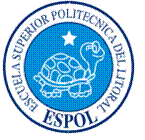 Centro de Educación ContinuaDiplomado en Formulación y Gestión de Proyectos IV PromociónPROYECTOMEJORAMIENTO  Y DIVERSIFICACION DE  EN FINCAS.Autor:Luisa Delgado Cabrera.Guayas – Guayaquil2006